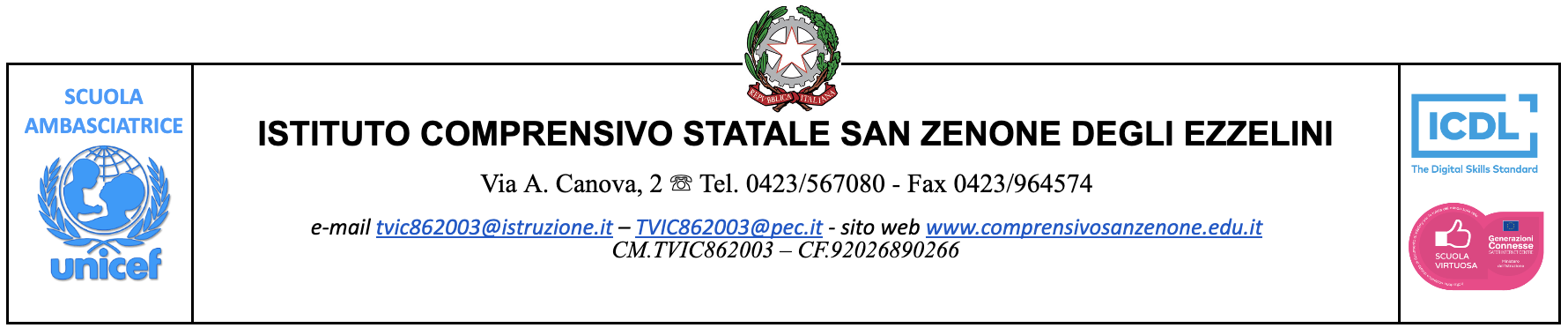 Modulo integrativo per le scelte degli alunni che non si avvalgono  dell’insegnamento della Religione Cattolica Allievo/a _________________________________ Classe ______________ Plesso di ____________________________________La scelta operata ha effetto per l’intero anno scolastico cui si riferisce.   A- ATTIVITÀ DIDATTICHE E FORMATIVE  (solo in caso di attività approvate in sede del Collegio Docenti)   B - ATTIVITÀ DI STUDIO E/O DI RICERCA INDIVIDUALI CON ASSISTENZA DI  PERSONALE DOCENTE  C - NON FREQUENZA DELLA SCUOLA NELLE ORE DI INSEGNAMENTO DELLA  RELIGIONE CATTOLICA (SOLO IN CASO DI PRIMA O ULTIMA ORA DI LEZIONE)  Per la scelta del punto C, sarà cura dei genitori accompagnare e prelevare l’alunno in caso di entrata  posticipata o di uscita anticipata oppure compilare il modulo di uscita autonoma.  (La scelta si esercita contrassegnando la voce che interessa)  Firma _________________________________Firma _________________________________Controfirma dei genitori/chi esercita la responsabilità genitoriale/tutore/affidatario, dell’alunno minorenne frequentante  un istituto di istruzione secondaria di I grado che abbia effettuato la scelta di cui al punto C), cui successivamente saranno  chieste puntuali indicazioni per iscritto in ordine alla modalità di uscita dell’alunno dalla scuola, secondo quanto stabilito con  la c.m. n. 9 del 18 gennaio 1991.  Alla luce delle disposizioni del codice civile in materia di filiazione, la scelta, rientrando nella responsabilità genitoriale, deve  essere sempre condivisa dai genitori. Qualora sia firmata da un solo genitore, si intende che la scelta sia stata comunque  condivisa.  Data_______________________________________N.B. I dati rilasciati sono utilizzati dalla scuola nel rispetto delle norme sulla privacy, di cui al d. lgs. 196 d.lgs. 2003 e al  Regolamento definito con decreto ministeriale 7 dicembre 2006, n. 305. 